Form Approved
OMB No. 0910-0753
Exp. Date 10/31/2016An adult household member, 18 years or older, who lives at this addressIf there are multiple adults living at this address, the adult with the next birthday should complete the survey. Please do not include anyone who is away at school or away in the military or anyone who is visiting temporarily.Please use a blue or black pen to complete this survey.There are 2 types of questions:For questions with a circle () please answer the question by selecting one answer and marking inside the circle like this  or like this .For questions with a square () please select all that apply by marking inside the square like this  or like this .  1. 	What is your age?	18–24	25–34	35–44	45–54	55–64	65 or older 2. 	What is your sex?	Male	Female 3. 	How many adults age 18 and older live in your household, including yourself?	1	2	3 or more 4. 	What is your current relationship status?	Married	Living with a partner	Divorced	Widowed	Separated	Single, that is, never married and not now living with a partner 5. 	What is the highest grade or year of school you completed? Never attended school or only kindergarten	Elementary school (grades 1 through 8)	High school (grades 9-12, no diploma)	High school graduate or equivalent	Some college (1-4 years, no degree)	Associate’s degree (AA, AS)	Bachelor’s degree (BA, BS, AB)	Graduate or professional degree 6. 	Which of the following categories best describes the total income of your household for the past 12 months?	Less than $10,000	$10,000 to under $30,000	$30,000 to under $50,000	$50,000 to under $70,000	$70,000 to under $110,000	$110,000 or more 7. 	What is your current employment status? (Please select only one response, your main status now.)	Working full-time as a paid employee	Working full-time, self-employed Working part-time	Not working, on a temporary layoff from a job	Not working, looking for work	Not working, retired	Not working, disabled	Not working, other 8. 	At this house, apartment, or mobile home – do you or any member of this household subscribe to the Internet using	Dial-up service	DSL service	Cable modem service	Fiber optic service	Mobile broadband plan for a computer or a cell phone Satellite internet service	Some other service No internet service 9. 	What type of health care coverage do you use to pay for most of your medical care? 	Private insurance coverage	Medicare	Medicaid or Medical Assistance	Military, CHAMPUS, TriCare, or the VA	Indian Health Service	Other	None 10. 	Do any of the adults (18 and older) living in the home currently smoke cigarettes?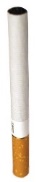 	Yes	No 11. 	Do any of the adults (18 and older) living in the home currently use dip, chewing 
tobacco, snuff, or snus 
such as Copenhagen, Grizzly, 
Skoal, or Camel Snus, 
every day, some days, rarely, 
or not at all?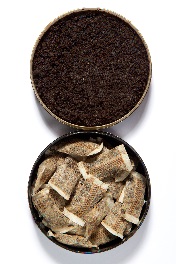 	Yes	NoThe next few questions ask about any children living in your home. 12. 	How many boys do you have living in your home? 13. 	How many girls do you have living in your home? 14.  	What is your relationship to the children in your home?	Mother	Father	Grandmother	Grandfather	Legal Guardian	No relation	There are no children living in the home.You have reached the end of the survey.Thank you for your time.If you DO meet these criteriaPLEASE CONTINUE TO QUESTION 1 ON THE NEXT PAGEPLEASE CONTINUE TO QUESTION 1 ON THE NEXT PAGEIf you DO NOT meet these criteriaPLEASE PASS THE SURVEY AND THE LETTER ON TO SOMEONE WHO DOESPLEASE PASS THE SURVEY AND THE LETTER ON TO SOMEONE WHO DOESIf NO ONE in the household meets 
these criteriaPLEASE CHECK THE BOX BELOW AND RETURN THE SURVEY IN THE ENCLOSED ENVELOPEPLEASE CHECK THE BOX BELOW AND RETURN THE SURVEY IN THE ENCLOSED ENVELOPENo one in the household 
meets these criteria0123+Age 0-50123Age 6-100123Age 11-160123Age 1701230123+Age 0-50123Age 6-100123Age 11-160123Age 170123Please return this survey to RTI in the postage-paid,
 addressed envelope we have provided.Or mail to:RTI InternationalResearch Operations Center5265 Capital BoulevardRaleigh, NC 27690-1653Data Capture (0214131.000.002.007.002)If you have questions, please call XXX